DIRECCIÓN DE RECURSOS MATERIALES DE LA SECRETARÍA DE FINANZAS Y DE ADMINISTRACIÓN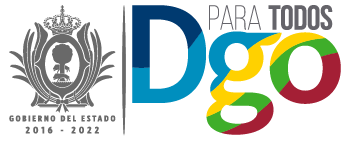 PROVEEDOR: RCA MEDICAL, S.A. DE C.V.MONTO DEL CONTRATO ANTES DEL I.V.A.: $ 442,639.60FECHA DE INICIO DEL CONTRATO: 15 DE JUNIO 2022FECHA DE TERMINACIÓN DEL CONTRATO: 24 DE JUNIO DE 2022